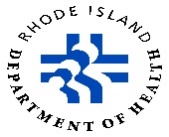 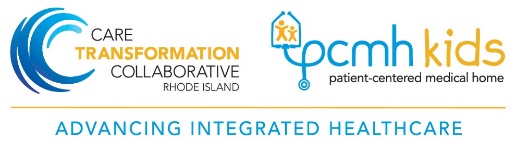 Call for Applications:2023 - 2024 New Practice Team: Pediatric/Adult Primary Care Health Care Transfer of Care  Quality Improvement Initiative The Rhode Island Department of Health (RIDOH), UnitedHealthcare, Care Transformation Collaborative of Rhode Island (CTC-RI) and PCMH Kids are pleased to offer pediatric and adult practices the opportunity to apply for funding to participate in the primary care Health Care Transfer of Care Quality Improvement Initiative. Family medicine practices are also welcome to apply, providing the practice is willing to partner and accept referrals from a pediatric practice. Pediatric and adult primary care practice teams are invited to submit joint applications (Due October 18, 2023) with funding available for up to four teams. Each dyad will consist of a pediatric practice and an adult practice that apply for and complete the application together. This initiative will provide a shared learning opportunity for pediatric and adult practices to work together to create an efficient and sustainable approach to assisting youth and young adults as they transfer from pediatric to adult care. The approach will use the well-tested Got Transition’s Six Core Elements approach.  During this one-year pilot, practices will customize the content and process for transfers from the pediatric practice and integration into the adult practice. This process will be tested with seven youth/young adults, including 3 patients with special needs, who will actually transfer during the 12-month project.About Health Care Transitions According to the 2018-19 National Survey of Children’s Health, 76% of Rhode Island youth with special needs and 81% of youth without special needs did not receive transition preparation from their health care providers.  Systematic reviews find that with a structured transition process, statistically significant improvements occur in terms of population health, the experience of care, and health care utilization.A Health care transition is the planned shift from a pediatric to an adult model of care with the goal of improving the ability of young adults to manage their own health care and effectively use health care services. The 2018 Health Care Transition Clinical Report from the American Academy of Pediatrics, American Academy of Family Physicians, and the American College of Physicians recommends Got Transition’s Six Core Elements of Health Care Transition, a structured process that facilitates transition preparation, transfer of care, and integration into adult health care. The American Academy of Pediatrics reaffirmed their support of Health Care Transition from Adolescence to Adulthood in the Medical Home.To address healthcare transition needs, RIDOH, UnitedHealthcare and CTC-RI/PCMH Kids will support a 12 month Pediatric/Adult Transition Quality Improvement Initiative to pilot a structured process for the transfer of care in pediatric primary care settings and for the integration into adult primary care settings, as identified in the Quality Initiative Activities listed below.PrerequisitesPediatric/Adult/Family Practice has achieved NCQA Patient Centered Medical Home recognition (or practice is presently participating in a CTC/PCMH Kids program); Adult primary care practice (family medicine, med/peds, internal medicine) accepts young adults with or without special health care needs;Practice agrees to the principle of transparency for performance improvement that will be shared with learning network members. Application Submission Process: Each pediatric and adult practice team submits one completed application;Every practice submits a cover letter indicating their capacity for meeting project expectations by October 18, 2023;If part of the same system of care, each dyad submits one letter of support from the system of care by October 18, 2023;If the adult and pediatric practices belong to different systems of care, both practices should submit a letter from their respective systems of care.Benefits: Infrastructure payments ($10,000 with $5,000 for the pediatric partner and $5,000 for the adult partner) to offset costs associated with possible EMR modifications, staff time, and participation in quality improvement activities;Monthly consultation from a clinical quality improvement facilitator; Four peer learning and best sharing opportunities with both pediatric and adult practices;National technical assistance support (MCHB Got Transition Resource Center);Informing healthcare systems of potential value-based payments for future transitions of care planning and implementation.   Health Care Transfer of Care Improvement Initiative ObjectivesPediatric and adult team partners will work together to improve transitions of care from pediatric to adult practices. Teams will be asked to test the program with a sample of young adults. The first 4 months will be a start-up period to customize the of content and process followed by an 8-month period to transfer seven patients (3 with complex needs), including a final pediatric visit, a potential joint communication telehealth visit with pediatric and adult primary care provider teams and transferring patient, and an initial adult visit.  Teams will apply selected Core Elements from Got Transition’s approach using the performance improvement process and develop and implement an intentional and structured approach to the transfer of care process. QI Initiative Activities: 12 month responsibilitiesIdentify the practice quality improvement team that will meet monthly with the practice facilitator;Attends kickoff (1.5)  and quarterly learning collaborative 1-hour meetings; Establish a process for communication and coordination between the pediatric and adult practices Review the Six Core Elements of Health Care Transition and customize the tools to meet your practice’s needsComplete the Current Assessment of Health Care Transitions Activity questionnaire prior to the kick-off meeting and at the end of the 12-month program (Pediatric Assessment and Adult/Family Assessment);Identify a plan for sustainability.Pediatric practices*: Using a performance improvement approach, each practice will develop and implement a performance improvement plans (PDSA) to optimize transfers of care for seven patients. At least three of these patients should have complex needs. In addition, Use baseline assessment results to customize and test the use of the transfer package using the Got Transition tools including those identified in Core Element 4: Transition Planning; Core Element 5: Transfer of Care and Core Element 6: Transfer completion;Identify and invite 7 youth/young adults (including 3 with special needs) interested in transferring to the identified adult practice;Create a tracking sheet to monitor dates of last pediatric visit, joint communication/telehealth visit, and completion of specific Core Elements;Develop and test a transfer of care workflow to assist with a standardized implementation of the transfer of care processes;Intentionally incorporate what matters to the youth/family (goal/plan of care) into the transfer of care information; Use a PDSA cycle to test use of the medical summary, care plans, educational materials to prepare youth for transfer, and transition readiness assessments;Together with the adult practice, decide on what to include in the transfer package (including best process for youth completing the self-care skills assessment), plan a joint communication/telehealth call, and identify the final pediatric visit;Test the transfer of care process using the transfer flow sheet as a guide;Review lessons learned and develop a plan for sustainability and spread within the pediatric practice. Adult practices*: Using a performance improvement approach, develop and implement a performance improvement plans (PDSA) to optimize integration into adult care based on seven young adults who are transferring to adult care and: Review and customize the Transfer of Care Improvement Plan to be used for the transferring patients including Core Element 3: Orientation to Adult Practice; Core Element 4: Integration into Adult Practice and Core Element 5: Initial Visit;  Use the PDSA process to customize a process for the Core Elements; Create a tracking sheet to monitor dates of joint communication/telehealth visit, initial adult PCP visit and receipt of transfer package;Customize content and develop workflow for the initial visit; Intentionally review and incorporate youth goal/plan of care during the initial visit;Coordinate with pediatric practice and patient to schedule a joint communication/telehealth call, confirm initial appointment, and complete initial visit; Obtain feedback from youth using the Youth/Young Adult Health Care Transition feedback survey, share results with pediatric practice and implement improvements for on-going collaboration and optimal transfer of care performance;Review lessons learned and plans for sustainability and spread. *Pediatric and Adult Milestone Documents will provide greater detail on activities, timeline and test of concept expectations. Timeline for Selection ProcessApplication Checklist
Submit completed application via survey monkey by 5:00 PM on October 18, 2023Email appendix items A, B, and C to: deliverables@ctc-ri.org by 5:00 PM on October 18, 2023For questions, contact:  Carolyn Karner, Email: ckarner@ctc-ri.org  Telephone number: 978-852-2250Pediatric/Adult Primary Care Health Care Transfer of Care Quality Improvement Initiative ApplicationNumber of youth and/or young adults in your practices based on 2021 informationProvide name of the electronic health record your pediatric practice presently uses: ____________Provide name of the electronic health record your adult practice presently uses: ______________  Please indicate if either the adult or pediatric practice is anticipating changing your electronic health record in next 12 months:                 Yes __ No__Practice team is part of the same system of care No___ Yes___. If Yes, identify_______________Does your practice presently have a compact with a partnering practice that identifies transition of care expectations to support youth transitioning to adult care?  No__ Yes__. If Yes, describe: ____________________________________________________________________________________________________________________________________________________________________________Please describe any transition of care initiatives already in place to help youth or young adults transition to an adult practice: ____________________________________________________________________________________________________________________________________________________________________________Please describe your current youth or young adult engagement activities to enhance transition of care activities; pediatric/family practices may also describe engagement activities with parents/caregivers: ____________________________________________________________________________________________________________________________________________________________________________ Indicate rationale for selecting your partnering practice and plan for working together: ____________________________________________________________________________________________________________________________________________________________________________Please provide brief narrative responses to the following essay questions:   How does your practice team intend to use the funds to support your health care transition of care efforts?Please describe the ability of the pediatric and adult provider champions and quality improvement teams to lead this effort?Is there a particular patient population you’d like to consider for this initiative?What barriers do you envision and how do you anticipate addressing potential concerns including sustainability?CTC-RI PCMH Kids Selection Committee Policy and Procedure (2023)
To ensure an objective, fair, and transparent process for reviewing applications, the following policy and procedure for application review is being shared with applicants:
Selection Committee Process for Review of Applications: The CTC-RI Selection team will meet between October 23 – 30, 2023.  All reviewers will read and score each application independently using the scoring criteria below. A total of 10 points is possible for each essay question. 2 points are given for each question answered; an additional 2-3 points are given if the response demonstrates an organizational interest/commitment and a moderate degree of readiness; an additional 4-5 points for a response suggesting that the practice has high degree of readiness and has begun transition of care work.The maximum number of points is 52. The applications will be ranked by final scores. In the event of a tie, the following criteria will be used:Completeness of application.Priority will be given to practices / systems of care that apply in partnership.Priority may be given to practices with higher Medicaid population.Priority may be given to practices that have not previously completed a Health Transition of Care Quality Improvement initiative. The Selection Committee reserves the right to interview applicants for further review of information.Conflict of interest:  Reviewers will disclose any potential conflict of interest related to a specific applicant. A conflict of interest is defined as a real or potential monetary benefit or having an affiliation with the applicant. The Selection Committee will discuss the potential conflicts of interest and decide whether a conflict of interest exists. If so, the reviewer must recuse themselves from the review of that application.Appendix A: Practice cover letter templateOne letter is to be completed by pediatric practice; one letter is completed by adult practice. Letter should include: practice name, practice address, physician champion, practice leadership person, application key contact name of person responsible for project implementation, email address, and phone.  Date: ________________To Care Transformation Collaborative of Rhode Island/PCMH Kids:Please accept the following practice participation agreement letter to apply for the 2023/2024 CTC-RI/PCMH Kids Healthcare Transitions Pediatrics to Adult Care on behalf of ____ (practice name) _________. Practice Name/Address: ______________________________ 			_______________________________                                           ________________________________Phone:                              ________________________________ Healthcare Transitions implementation team including provider champion, Nurse Care Manager, practice manager, as applicable: Phone number of provider champion _______________________________________ Phone number of key contact person: ______________________________________ Person completing practice letter of support: ___________________________Please indicate if practice site is applying as a pediatric site____ or an adult site ___ Letter signed by all the members of the practice team: Appendix B: System of Care (i.e. accountable care organization or accountable entity) cover letterTeams that are part of the same system of care submit one letter of support from the system of care; teams that are part of different systems of care each submit a letter of support from their respective systems of careTo: CTC-RI (deliverables@ctc-ri.org) From: System of Care __________RE: Practice participation in CTC-RI/PCMH Kids Healthcare Transitions from Pediatrics to Adult Care Learning CollaborativeDate:  Sample language when teams are applying from the same system of care: The pediatric practice (insert practice name and site) and adult practice (insert practice name and site) are both members of our system of care and are interested in participating in the CTC-RI/PCMH Kids Healthcare Transfer of Care Learning Collaborative. We believe that the practice team and our patients/families would benefit from participation in this Learning Collaborative opportunity, and as a system of care, are willing to provide the management support to assist the team with making this transformation. Sample language when teams applying are from separate systems of care: [Practice name and site] is a member of our system of care. The practice is interested in participating in the CTC-RI & PCMH Kids Healthcare Transitions from Pediatrics to Adult Care Learning Collaborative.  We believe that this practice and our patients/families would benefit from participation in this Learning Collaborative opportunity and as a system of care, are willing to provide the management support to assist the practice with making this transformation. As a system of care, we will provide the practice with support for meeting the Service Delivery Requirements within the designated timeframes.  _____________________________   _____                          _____________________________     ______        Signature of SOC Representative         Date                             Signature of Primary Care Practice      Date                                                                                            ______________________________                                        __________________________                                                                    Position                                                                                             Position      ______________________________                                         _________________________          Email                                                                                                  Email                                                                                                                                   ___________________________                                   _______________________Phone                                                                                                  Phone StepActivityDate1Call for applications released September 28, 20232Conference call with interested parties to answer any questions.
https://ctc-ri.zoom.us/j/954708383?pwd=ZkttcS9qRU4xSDBoRzk5UjRucHQ2Zz09 Meeting ID: 954 708 383 
Passcode: 646876 One tap mobile: +13052241968,,954708383#,,,,*646876#October 10, 202312:00-1:00PM;orOctober 13, 20238:00-9:00AM 3.Submit Letter of Intent to: deliverables@ctc-ri.org (optional)October 13, 20233Submit application electronically via Survey MonkeyOctober 18, 20234Notification will be sent to practices together with the Participative Agreement (inclusive of Health Care Transition Current Assessment tools) November 1, 20235.Pediatric team completes Pediatric Current Assessment of Health Care Transitions Activity and returns signed participative agreement;Adult team completes Adult/Family Current Assessment of Health Care Transitions Activity and returns signed participative agreement November 7, 20236.Orientation for newly selected practices (virtual)November 14, 20237:30-9:00AM ItemCheck if completeLetter of Intent: to deliverables@ctc-ri.org (Optional)Application form filled out completely by pediatric and adult dyad 
(Please see next page)Submit application electronically via Survey Monkey.Pediatric practice cover letter indicating the practice’s commitment and acceptance of the conditions stated in the application, signed by all members of the quality improvement team and by a representative of the practice leadership;
(Please see Appendix A for template) to: deliverables@ctc-ri.orgAdult practice cover letter indicating the practice’s commitment and acceptance of the conditions stated in the application, signed by all members of the quality improvement team and by a representative of the practice leadership;
(Please see Appendix A for template) to: deliverables@ctc-ri.orgOne system of care (i.e., accountable care organization or accountable entity) cover letter per team if both practices are from the same system of care, indicating the level of support provided for practice(s) for participating in this initiative; Note: Each practice is responsible for obtaining a system of care letter of support if teams are from two separate systems of care. 
(Please see Appendix B for template) to: deliverables@ctc-ri.orgApplying Practice Team Contact Information Applying Practice Team Contact Information Applying Practice Team Contact Information Applying Practice Team Contact Information Pediatric Practice siteName: Address: Address:PhonePractice Tax ID Number (TIN) Practice Tax ID Number (TIN) Primary Contact person Email address  Phone Provider champion Email address  Phone Nurse Care Manager/Care Coordinator Email Address Phone Other team member(s)Email Address Phone Adult Practice siteName: Address:Address:Phone: Practice Tax ID Number (TIN): Practice Tax ID Number (TIN): Provider champion Email address  Phone Nurse Care Manager/Care Coordinator Email Address Phone Other team member(s)Email Address Phone Pediatric Practice Adult Practice Patient age #Not applicable Patient age #Not applicable Age 12 18-22 Age 14 Age 23-26 Age 16 Age 18 TotalTotal % Medicaid% MedicaidPractice team readiness Max 3ScoreIdentification of plan to engage youth /young adultMax 3ScorePractice sustainabilityMax 3 ScorePractice team has a plan for working with a partnering practice Add 1 point Practice team identifies plan to include youth/young adult to improve transition of care to adult practice Add 1 pointPractice team has articulated anticipated barriers and plan to addressAdd 1
point Practice teams have provider leadership Add 1 pointPractice team identifies patient engagement strategy to better understand what matters most to the patientAdd 1 pointPractice team is interested in standardizing care using compact with a partnering practice Add 1 point Practice teams have identified other practice team members to support project Add 1 pointPractice team use youth/young adult engagement tool(s) from “Got Transitions” toolkit or similar tools Add 1 pointPractice team is part of a system of care that is interested in supporting this effort Add 1 point Practice impact Max Score 3Practice team has identified patient population you’d like to consider for this initiative Add 1 pointPractice team has potential population of patients that would benefit from initiative (1-20 patients)Add 1 point Practice has potential population of patients that would benefit from initiative (21-40 patients)Add 1 point Position Name Email Key contact person responsible for project implementation Provider Champion Nurse Care Manager Practice Manager Other 